PAKKELISTE SANDARCUP		 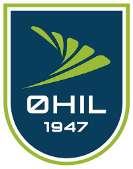 Fotballutstyr (husk navn på alt):Sett xFotballsko (ikke nye – for å unngå gnagesår)LeggskinnShortsStrømper x 2 parDraktTreningsdressDrikkeflaske (navnet)Ekstra treningsklærSekk til å ha med på arenaeneTil overnatting:Liggeunderlag/madrass (hvis luftmadrass bør pumpe også være med!)Maks 90 cm bred for at ikke man skal ta for stor plass.Laken/stretch lakenSoveposePuteMaskot/kosedyrFritid:Håndklær (minimum 1)Tannbørste/tannkremAntibacLett jakkePlastpose til skittentøyAllergimedisin Regntøy (inkl gummistøvler)Såpe/shampoSolkremSolbrillerJoggesko (brukes også til og fra kamper)Undertøy (min. 2 stk)Slippers/inneskoSokker (min. 3 par)T-skjorter (min. 2 stk)ShortsBadetøyBukser etter behovGensere etter behovKortstokk / reisespillLommepenger (som avtalt)NB! Mobil ønsker vi alle legger igjen hjemme. Vi skal bruke tid sammen. Barna kan ringe fra ledernes telefon dersom det er noe, og foreldre kan ringe til lederne ved behov. Opprett noen definerte kontaktpersoner. Og ikke minst: GODT HUMØR! 🙂